MohammedMohammed.228270@2freemail.com 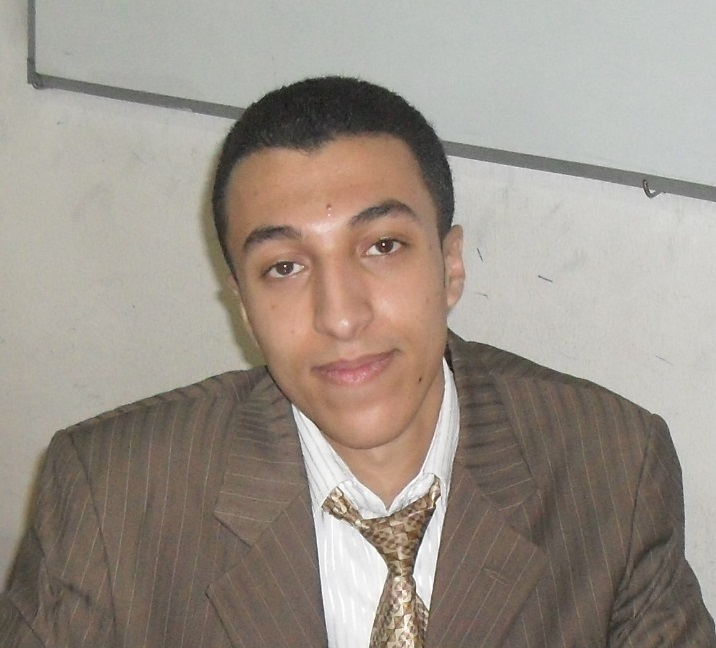     Objective 	An active & ambitious career in a position relevant to:Information Technology VacanciesNetworksSeeking for a career in a well organized and established organization where I can develop expertise and analytical skills.education IT Diploma:  October 2012 to July 2014Grade: GoodFaculty: Faculty of Computers and Information   Major: Information TechnologyGrade: GoodGraduation year: September 2007 to Julie 2011CERTIFICATES CCNACertificate in Dale Carnegie (Character Development)Certificate in ICDL (Windows - Word – Excel – Access – PowerPoint-Internet –IT)courses & TRAINING                                                                                                  NetworksLanguage Courses: English        Berlitz Egypt       2014Dale Carnegie (Character Development)     	2014Maharaty Skills                                            	2014Road map to Career Success                        	2014From April 2012 to October 2014, I was an officer at The Egyptian Armed Forces in the IT office. computer skillsMicrosoft Office skills (ICDL Certificate).Computer network and internet skills.PC maintenance SW and HW.Familiar with Internet configuration & Maintenance (ADSL).personal skills	Challenging person, love the hard problems and have good communication skills.Able to learn new technologies and programming languages.Ambitious, Cooperative, Self Motivate and Leadership skills.Ability of working under pressure.personal informationGender: MaleBirth date: 14/4/1990Marital Status: Single Military Status: completedHolding: Visit VisaReferences furnished upon request